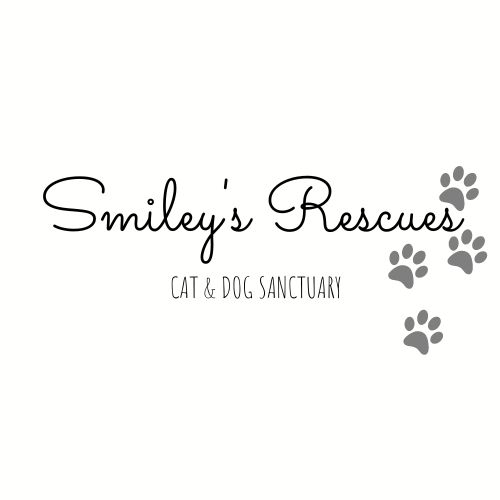 Steps to try before Rehoming my Pet At the Shelter/RescueSteps to try before Rehoming my Pet At the Shelter/Rescue for more Info 701-936-4039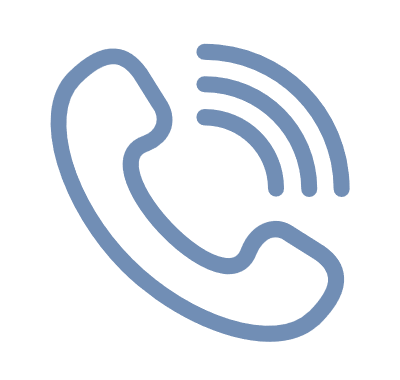  sid@smileysrescues.com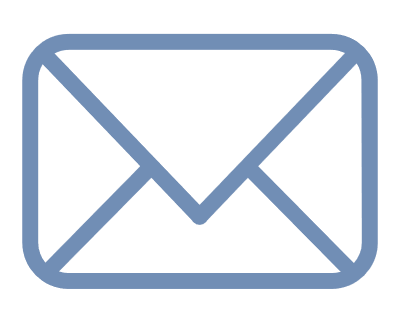  www.smileysrescues.com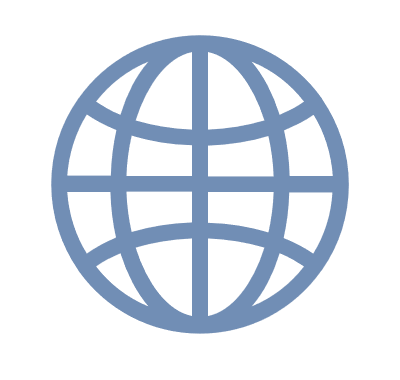  for more Info 701-936-4039 sid@smileysrescues.com www.smileysrescues.com for more Info 701-936-4039 sid@smileysrescues.com www.smileysrescues.comDilema  If you find yourself unable to keep your cat/dog here are some tools that may be able to help you first. Please understand that rehoming your pet should be the VERY LAST option and only used when you have no other choice. Please understand that your pet is meant to be like a family member and they can become extremely confused and scared. They likely feed abandoned. Dilema  If you find yourself unable to keep your cat/dog here are some tools that may be able to help you first. Please understand that rehoming your pet should be the VERY LAST option and only used when you have no other choice. Please understand that your pet is meant to be like a family member and they can become extremely confused and scared. They likely feed abandoned. Dilema  If you find yourself unable to keep your cat/dog here are some tools that may be able to help you first. Please understand that rehoming your pet should be the VERY LAST option and only used when you have no other choice. Please understand that your pet is meant to be like a family member and they can become extremely confused and scared. They likely feed abandoned. Other Rescues In the areaScruffy tails-CrookstonPennington Humane Society- Thief RiverClearwater Humane Society- BagleyJourney Home – Grand ForksHumane Society of the Lakes- DL Other Rescues In the areaScruffy tails-CrookstonPennington Humane Society- Thief RiverClearwater Humane Society- BagleyJourney Home – Grand ForksHumane Society of the Lakes- DL Other Rescues In the areaScruffy tails-CrookstonPennington Humane Society- Thief RiverClearwater Humane Society- BagleyJourney Home – Grand ForksHumane Society of the Lakes- DL Steps to TakeBefore reaching outVet exam- Check for any illnesses & Spay/neuterchat w/ a trainer (for dogs)Check enviormental triggers (for Marking/behavior issues)check with family members/Friends for helpReach out to a Pet Communicator (our favorite is listed in the bottom blue box)If you have no other option!Contact Smiley’s RescuesWe would love to do our best to help you out if you have tried the above options. Our process starts with going to our website, under the applications tab, you will find a link that states “Surrender Application.” Send your filled out application to the email listed above or you can find it on our “Contact Us” tab. Please Note: We are almost always full and there is a waiting period, this application puts you on our waiting list! Animals are not allowed to be surrendered during business hours!Steps to TakeBefore reaching outVet exam- Check for any illnesses & Spay/neuterchat w/ a trainer (for dogs)Check enviormental triggers (for Marking/behavior issues)check with family members/Friends for helpReach out to a Pet Communicator (our favorite is listed in the bottom blue box)If you have no other option!Contact Smiley’s RescuesWe would love to do our best to help you out if you have tried the above options. Our process starts with going to our website, under the applications tab, you will find a link that states “Surrender Application.” Send your filled out application to the email listed above or you can find it on our “Contact Us” tab. Please Note: We are almost always full and there is a waiting period, this application puts you on our waiting list! Animals are not allowed to be surrendered during business hours!Steps to TakeBefore reaching outVet exam- Check for any illnesses & Spay/neuterchat w/ a trainer (for dogs)Check enviormental triggers (for Marking/behavior issues)check with family members/Friends for helpReach out to a Pet Communicator (our favorite is listed in the bottom blue box)If you have no other option!Contact Smiley’s RescuesWe would love to do our best to help you out if you have tried the above options. Our process starts with going to our website, under the applications tab, you will find a link that states “Surrender Application.” Send your filled out application to the email listed above or you can find it on our “Contact Us” tab. Please Note: We are almost always full and there is a waiting period, this application puts you on our waiting list! Animals are not allowed to be surrendered during business hours!Vet clinics We useWalden Vet- HillsboroLee Vet – Hawley Pet CommunicatorTeri Pape(701)-361-6867Teri is an animal communicator/psychic medium who has helped us with numerous behavioral problems with not only our personal animals but helps any time we need assistance with those in the rescue. Vet clinics We useWalden Vet- HillsboroLee Vet – Hawley Pet CommunicatorTeri Pape(701)-361-6867Teri is an animal communicator/psychic medium who has helped us with numerous behavioral problems with not only our personal animals but helps any time we need assistance with those in the rescue. Vet clinics We useWalden Vet- HillsboroLee Vet – Hawley Pet CommunicatorTeri Pape(701)-361-6867Teri is an animal communicator/psychic medium who has helped us with numerous behavioral problems with not only our personal animals but helps any time we need assistance with those in the rescue. Steps to TakeBefore reaching outVet exam- Check for any illnesses & Spay/neuterchat w/ a trainer (for dogs)Check enviormental triggers (for Marking/behavior issues)check with family members/Friends for helpReach out to a Pet Communicator (our favorite is listed in the bottom blue box)If you have no other option!Contact Smiley’s RescuesWe would love to do our best to help you out if you have tried the above options. Our process starts with going to our website, under the applications tab, you will find a link that states “Surrender Application.” Send your filled out application to the email listed above or you can find it on our “Contact Us” tab. Please Note: We are almost always full and there is a waiting period, this application puts you on our waiting list! Animals are not allowed to be surrendered during business hours!Steps to TakeBefore reaching outVet exam- Check for any illnesses & Spay/neuterchat w/ a trainer (for dogs)Check enviormental triggers (for Marking/behavior issues)check with family members/Friends for helpReach out to a Pet Communicator (our favorite is listed in the bottom blue box)If you have no other option!Contact Smiley’s RescuesWe would love to do our best to help you out if you have tried the above options. Our process starts with going to our website, under the applications tab, you will find a link that states “Surrender Application.” Send your filled out application to the email listed above or you can find it on our “Contact Us” tab. Please Note: We are almost always full and there is a waiting period, this application puts you on our waiting list! Animals are not allowed to be surrendered during business hours!Steps to TakeBefore reaching outVet exam- Check for any illnesses & Spay/neuterchat w/ a trainer (for dogs)Check enviormental triggers (for Marking/behavior issues)check with family members/Friends for helpReach out to a Pet Communicator (our favorite is listed in the bottom blue box)If you have no other option!Contact Smiley’s RescuesWe would love to do our best to help you out if you have tried the above options. Our process starts with going to our website, under the applications tab, you will find a link that states “Surrender Application.” Send your filled out application to the email listed above or you can find it on our “Contact Us” tab. Please Note: We are almost always full and there is a waiting period, this application puts you on our waiting list! Animals are not allowed to be surrendered during business hours!